Rewalidacja kl. DTemat: Kolorowanie według kodu.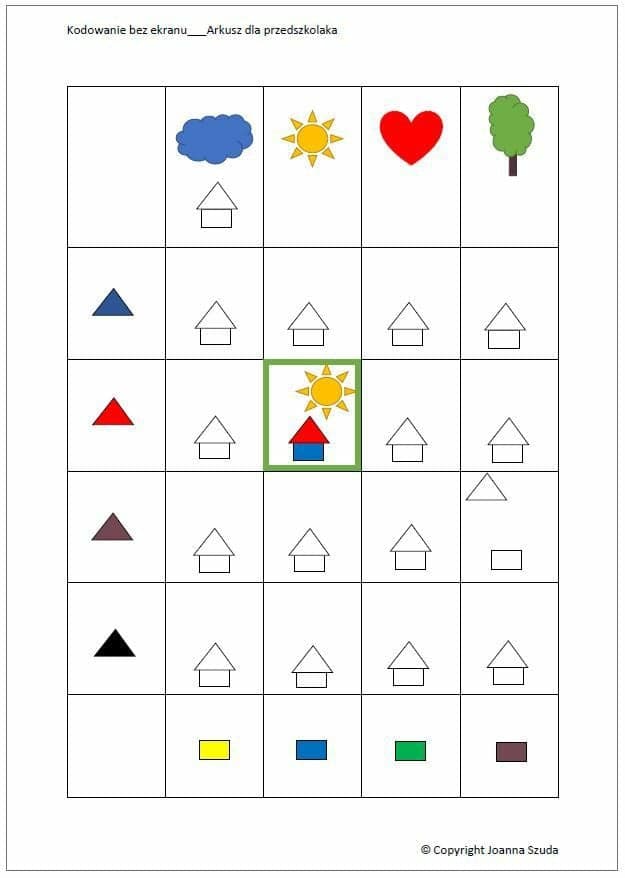 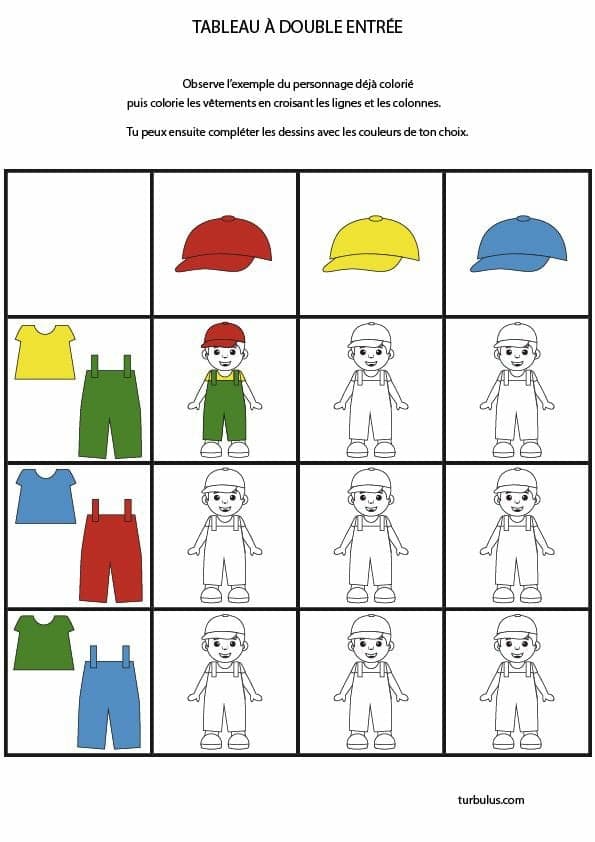 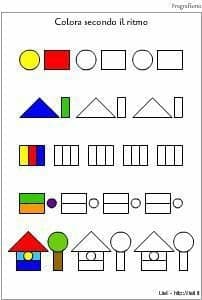 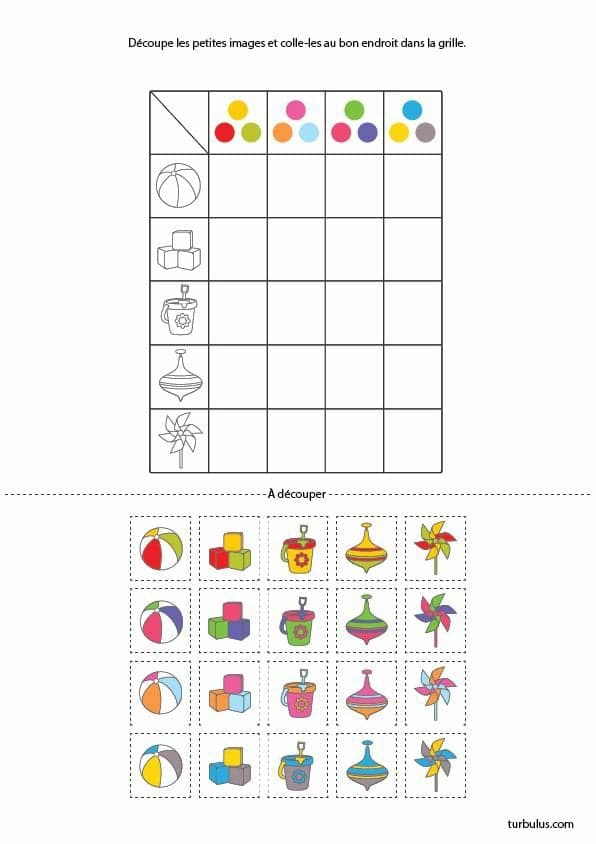 